Camp 255 RAF Camp, Snettisham, NorfolkPrisoner of War Camps (1939 – 1948)  -  Project report by Roger J.C. Thomas - English Heritage 2003Prisoner of War Camps (1939 – 1948)  -  Project report by Roger J.C. Thomas - English Heritage 2003Prisoner of War Camps (1939 – 1948)  -  Project report by Roger J.C. Thomas - English Heritage 2003Prisoner of War Camps (1939 – 1948)  -  Project report by Roger J.C. Thomas - English Heritage 2003Prisoner of War Camps (1939 – 1948)  -  Project report by Roger J.C. Thomas - English Heritage 2003Prisoner of War Camps (1939 – 1948)  -  Project report by Roger J.C. Thomas - English Heritage 2003Prisoner of War Camps (1939 – 1948)  -  Project report by Roger J.C. Thomas - English Heritage 2003Prisoner of War Camps (1939 – 1948)  -  Project report by Roger J.C. Thomas - English Heritage 2003OS NGRSheetNo.Name & LocationCountyCond’nType 1945CommentsTF 647 333132255RAF Camp, Snettisham Scalp, SnettishamNorfolk3German Working CampCamp associated with an RAF later USAAF gunnery rangeLocation: The site is about 4 km SW of Snettisham.Before the camp: Area used as RAF Gunnery range. During 1943 the site used by USAF as gunnery training site for B-17 crews.Pow Camp: A main camp and various requisitioned bungalows and holiday homes along the front.After the camp: Although no longer a pow camp the site was held by the Government until 1948. This was raised in parliament:“Major Wise asked the Minister of Works on what date the prisoner of war camp at Snettisham will be handed over for derequisitioning and will he take all possible steps to make this date as early as possible in order that the owners of the beach bungalows now within the area of the camp may once again be able to occupy their properties for summer holiday purposes.Mr. Key - Snettisham Camp itself is to be retained for Government use, but I hope that the beach bungalows will be derequisitioned within about a month. Arrangements for individual owners of bungalows to occupy their property in ​ advance of formal derequisitioning will be made on application to my Regional Compensation Surveyor, Cambridge.” (Written replies, House of Commons, 29 June 1948, Vol 452).2020 – main site holiday homes and caravans, wider area a large RSPB site.Further Information:National Archives FO 1120/237 – Re-educational survey visit reports for camps 252 to 256. Dated 1 January 1946 – 31 December 1948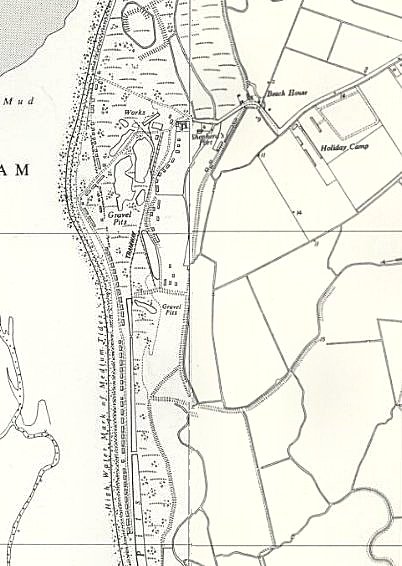 Location: The site is about 4 km SW of Snettisham.Before the camp: Area used as RAF Gunnery range. During 1943 the site used by USAF as gunnery training site for B-17 crews.Pow Camp: A main camp and various requisitioned bungalows and holiday homes along the front.After the camp: Although no longer a pow camp the site was held by the Government until 1948. This was raised in parliament:“Major Wise asked the Minister of Works on what date the prisoner of war camp at Snettisham will be handed over for derequisitioning and will he take all possible steps to make this date as early as possible in order that the owners of the beach bungalows now within the area of the camp may once again be able to occupy their properties for summer holiday purposes.Mr. Key - Snettisham Camp itself is to be retained for Government use, but I hope that the beach bungalows will be derequisitioned within about a month. Arrangements for individual owners of bungalows to occupy their property in ​ advance of formal derequisitioning will be made on application to my Regional Compensation Surveyor, Cambridge.” (Written replies, House of Commons, 29 June 1948, Vol 452).2020 – main site holiday homes and caravans, wider area a large RSPB site.Further Information:National Archives FO 1120/237 – Re-educational survey visit reports for camps 252 to 256. Dated 1 January 1946 – 31 December 1948Ordnance Survey 1958Photographs taken 1947 / 1948 by a German pow of the camp at Snettisham - www.facebook.com/snettishamROW / GooglePhotographs taken 1947 / 1948 by a German pow of the camp at Snettisham - www.facebook.com/snettishamROW / GooglePhotographs taken 1947 / 1948 by a German pow of the camp at Snettisham - www.facebook.com/snettishamROW / GooglePhotographs taken 1947 / 1948 by a German pow of the camp at Snettisham - www.facebook.com/snettishamROW / GooglePhotographs taken 1947 / 1948 by a German pow of the camp at Snettisham - www.facebook.com/snettishamROW / Google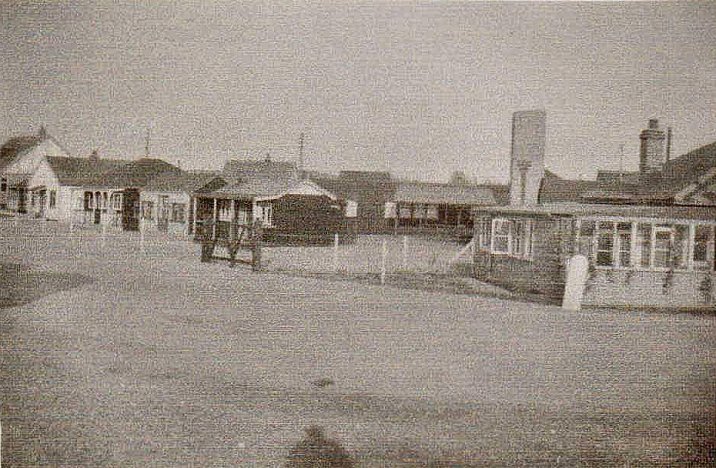 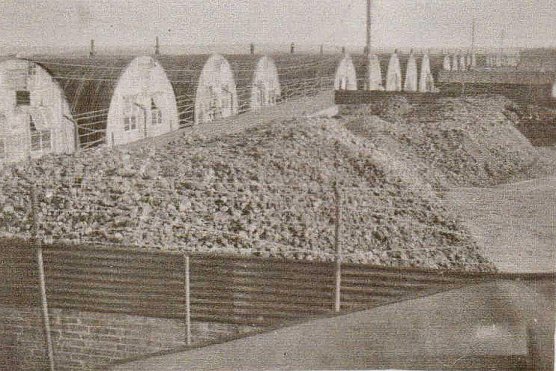 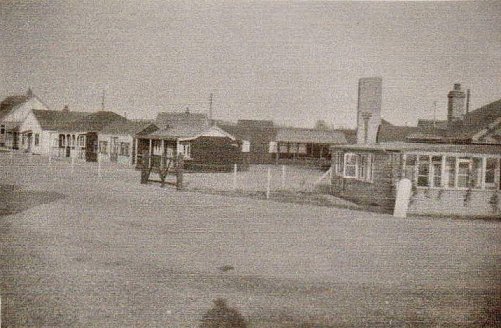 Hűtten 1 - 12Hűtten 15 - 40Vorderansicht / Front view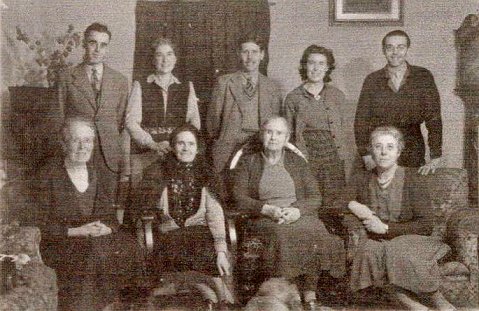 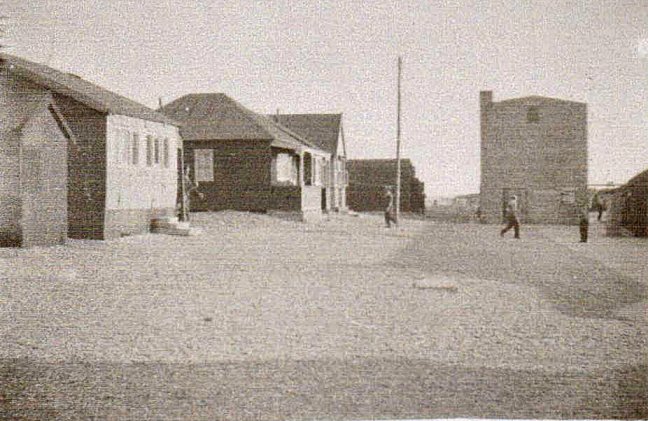 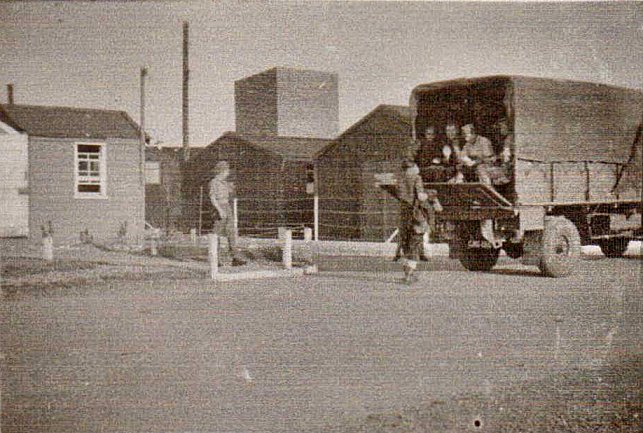 Hausmusik in Heacham – Upper R Edmund Meiser, pow choirmaster--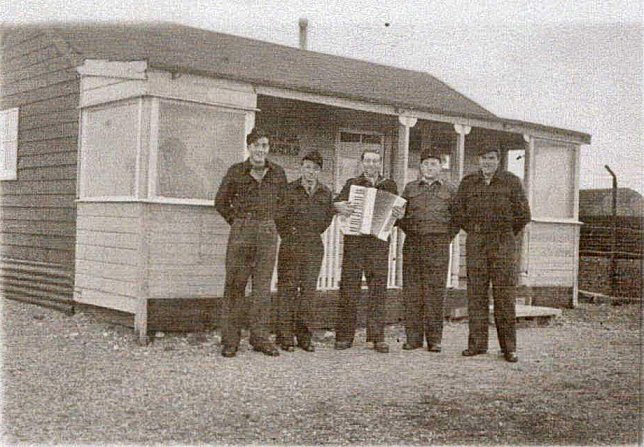 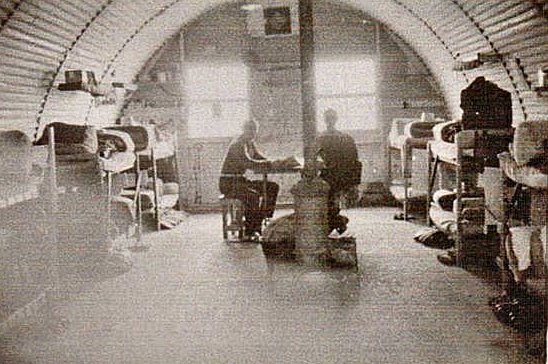 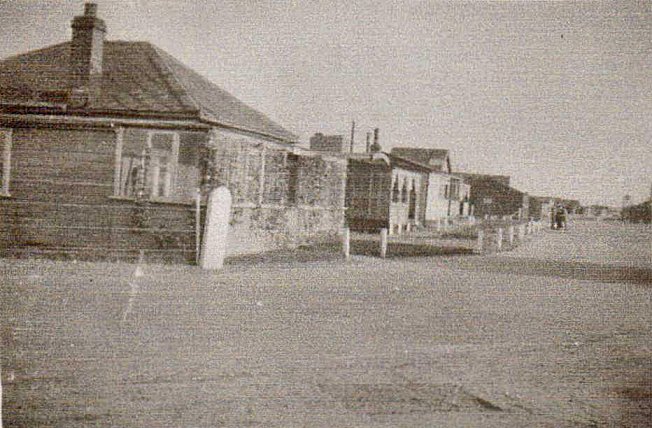 Chor und Theaterbungalow – Choir and theatreUnsere Barracke – Our barrack-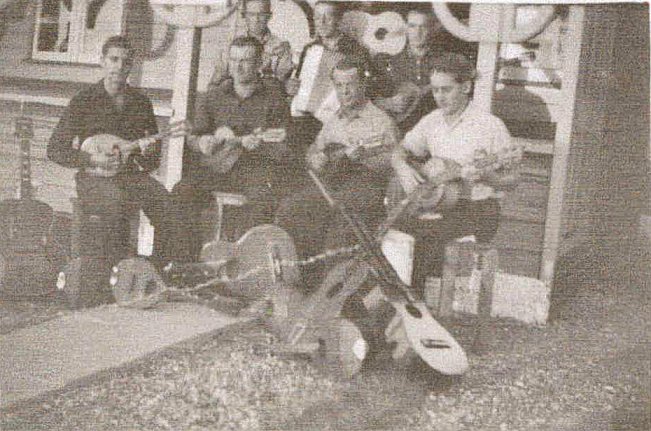 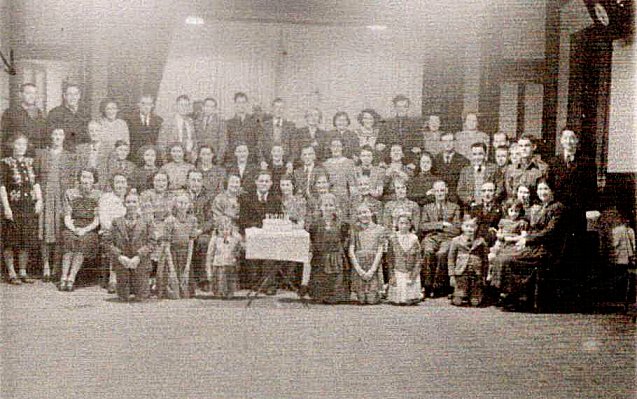 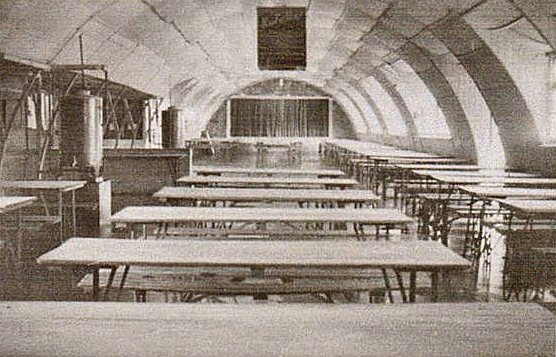 Das Chor – orchester – oben mitte chorleiter Edmund Meiser / The choir – orchestra – top middle the choir leader Edmund MeiserHier Heacham - Geburtstagfeier (?), als Gast: links oben Edmund Meiser (Chorleiter der POW) /At Heacham - Birthday party (?). as a guest: top left Edmund Meiser (choir leader of the POW).Speisesaal – diningbarrack / Meal room